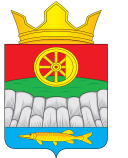 РОССИЙСКАЯ ФЕДЕРАЦИЯКРУТОЯРСКАЯ СЕЛЬСКАЯ АДМИНИСТРАЦИЯУЖУРСКОГО РАЙОНАКРАСНОЯРСКОГО КРАЯПОСТАНОВЛЕНИЕ09.08.2017г.                                  с. Крутояр	         № 57О подготовке  к работе в осенне - зимний период учреждений культуры клубного типаВ целях своевременной подготовке учреждений культуры клубного типа, находящихся на территории муниципального образования Крутоярский сельсовет к работе в осенне-зимний период 2017-2018 годов, руководствуясь  Правилами  оценки готовности к отопительному периоду, утвержденными приказом Министерства энергетики Российской Федерации от 12 марта 2013 года № 103 ПОСТАНОВЛЯЮ:Назначить ответственных лиц по проверке готовности зданий учреждений культуры клубного типа в осенне-зимний период 2017-2018гг., - Филиал № 5 Крутоярский СДК – Кулешова Н.Н.- Филиал № 6 Андроновский СК – Зеленко А.О.- Филиал№ 7 Алексеевский СК – Андронова С.В.- Филиал № 8 Белорощинский СДК – Краева Т.В.- Филиал № 9 Новоракитский СК – Никитина Л.В.- Филиал № 10 Ушканский СК – Жалина Д.С.     2.   Утвердить план мероприятий по подготовке  к отопительному сезону.     3. Контроль за исполнением настоящего постановления оставляю за собой.     4. Постановление вступает в силу в день, следующий за днем его официального опубликования в газете «Крутоярские вести».Глава сельсовета                                                                           Е.В. Можина                      